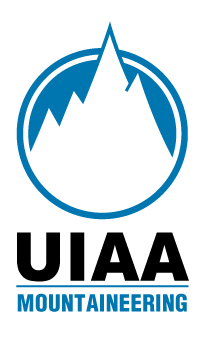 UIAA Mountaineering CommissionTraining StandardsSki touring and winter walking Seminar	Slovenia 2013, 6th – 8th of MarchSki touring and winter walking Seminar: Slovenia 2013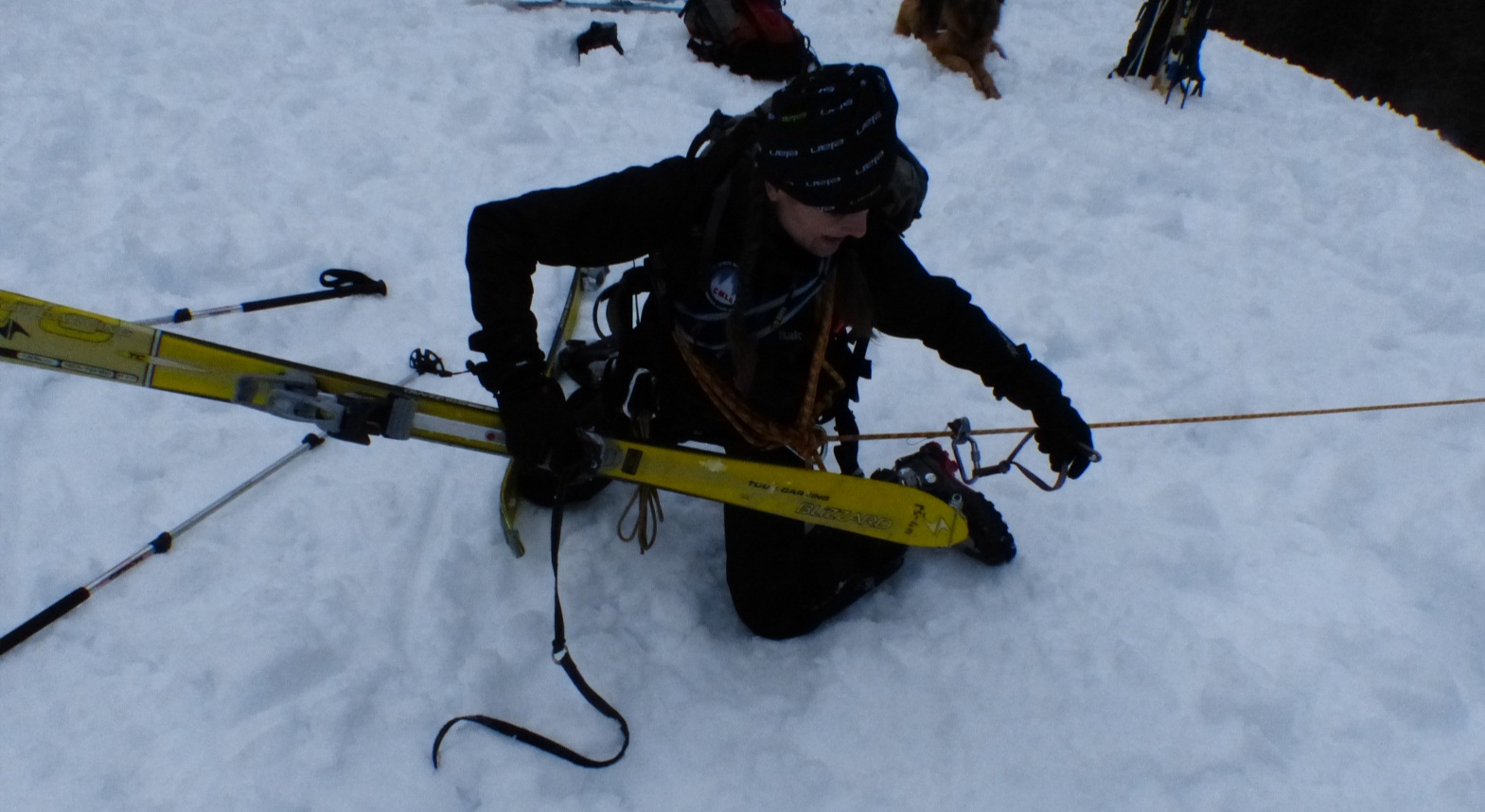 6/3/2013 (category 3 avalanche risk)Modern avalanche transceivers and other safety equipment  (Robert Ciglar)Uses and limitations of digital and analogue transceiversIntroduction to new Vector transceiver with integrated GPSSimple transceivers for clientsImportance of simple functionality in crisis situations where every second countsImportance of finding casualty airwayBack-up transmitters for rescuers (for secondary avalanche; separation from transceiverUses and limitations of iProbe (digital probe)Uses and limitations of ABS systems + avalung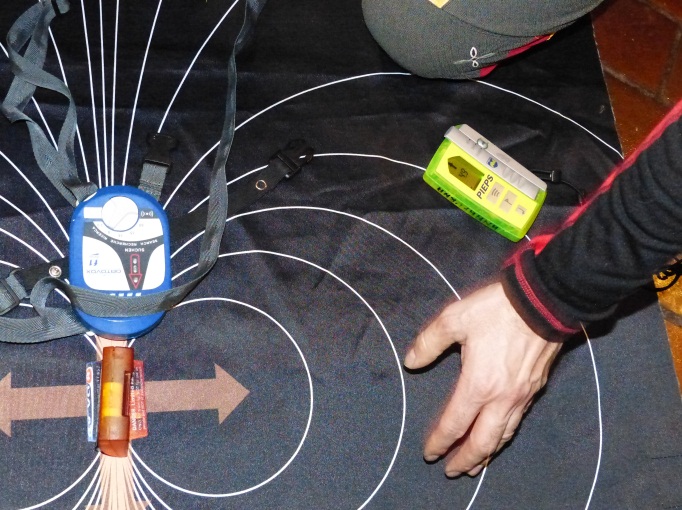 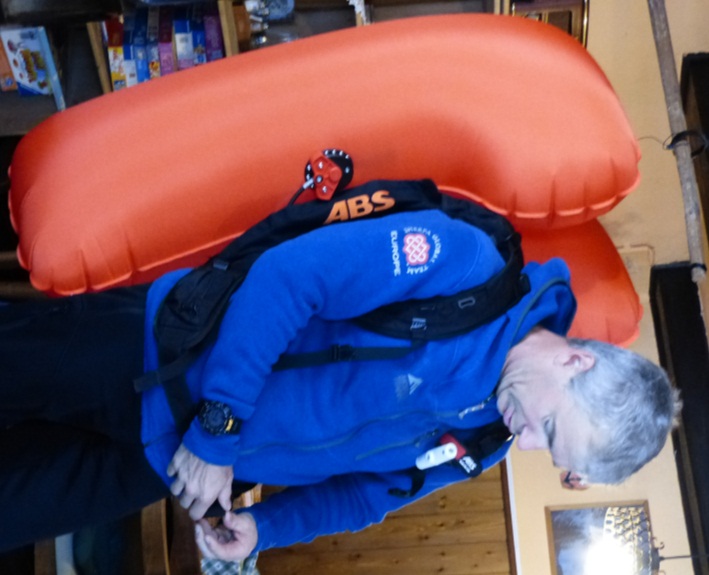 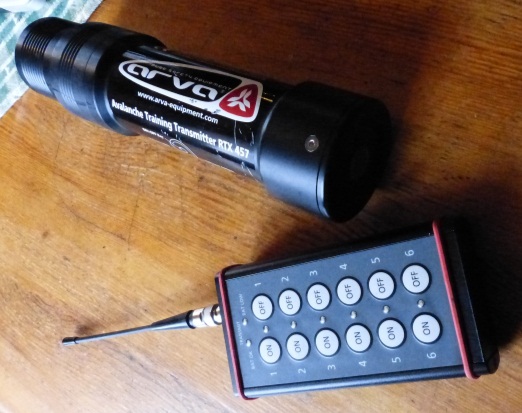 Teaching resources for transceivers (by Sergey Videnin)Introduction to Avra low powered transmitter to simulate 20 metre range on a floor chart showing flux linesPractical exercise in the field using Arva training transmitter system for multiple burials.Probing and diggingSnowshoeing (Klara Havlichkova)A “reserve” session, not used apart from brief introduction to choice and fittingDynafit (Tomaž Komac)Demonstration of racing and touring kit: integrated system of ski, binding, bootCorrect fitting of binding for safe releaseUse of heel piece for various slope anglesWhen to lock the toe binding and when not to7/3/2013 (category 4 avalanche risk)Ski touring, Elan Skies (by Davo Karnicar); Demonstration and testing of Élan ski rangeRoute choiceTeaching basic skills, setting tracksAvalanche risk testing (Klemen Volontar)which method, how much is taught, and what? Correct method and categories for hardness testMarking hardness profile on snow faceCompression testNavigation – GPS (Klemen Volontar and Matjaž Šerkezi)Uses and limitations of modern GPS and mobile phonesDangers of over-reliance on GPSInternal vs. external antennaEducational opportunities for understanding maps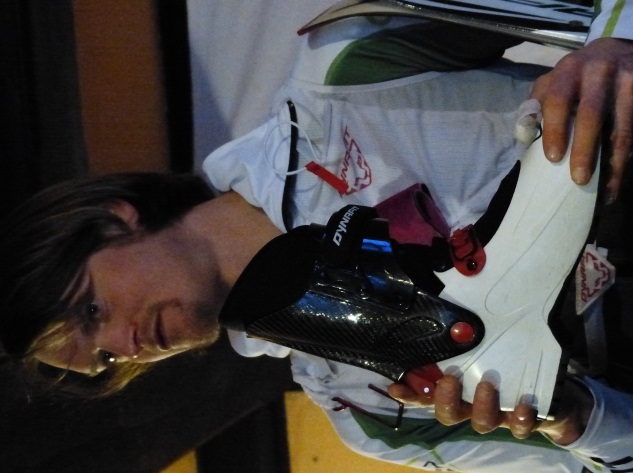 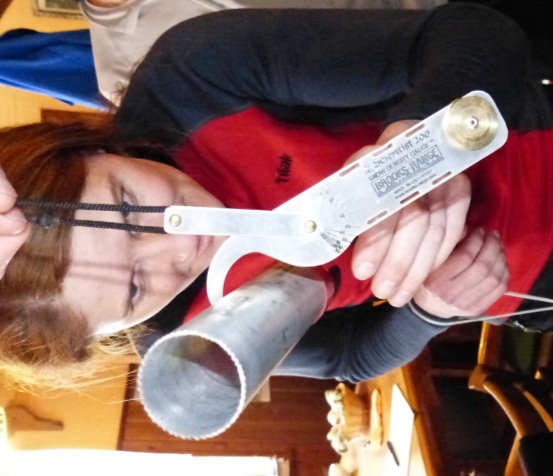 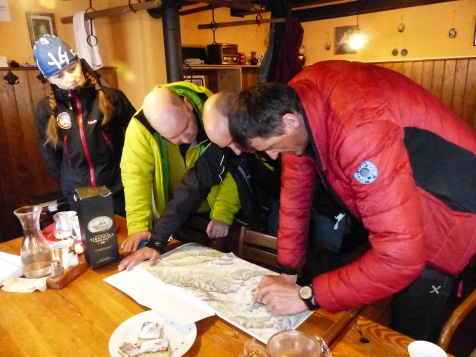 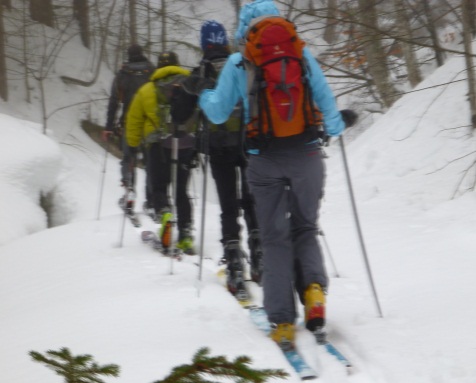 Digital mappingVector and bitmap versionsGarmin maps and custom mapsOther mapping softwareUses and limitations of online routesNavigation – dead reckoning (Steve Long)Estimating distance travelled modifications for snow conditionsVisualisation (and its limitations)Timing Pacing on flat and uphill (walking and skiing)Movie First skiing from Everest (Davo Karničar)8/3/2013 (category 4 avalanche risk)Crevasse rescueFurther testing of “Sergey” snow shovel anchorBuried skis “deadman” anchor“Picket” ski anchorHoist systemsBasic 3:1 Z-hoistImproved Z-hoistsNew equipment for hoistingMicro-traxionRescYou (see review on UKclimbing)Rope “snake sling”Emergency procedures for crevasse falls on skisStopping the fallSetting up anchorsSetting up hoist systemLeading groups on steeper terrain. Uphill, downhill. (Christian Frischknecht)“Wheel rung” turnsGraceful kick turnsHelping less confident skiers turnTeaching kick turnsPlatform with downhill kick turnStanding below using poles to give securitySide stepping uphill with free heelsTelemark turns with skins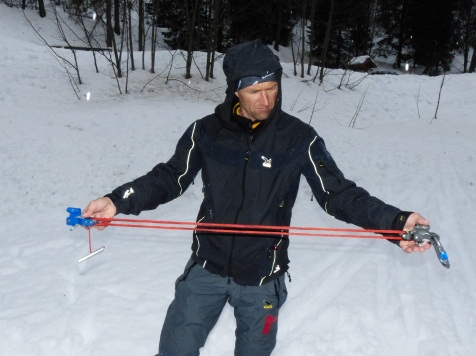 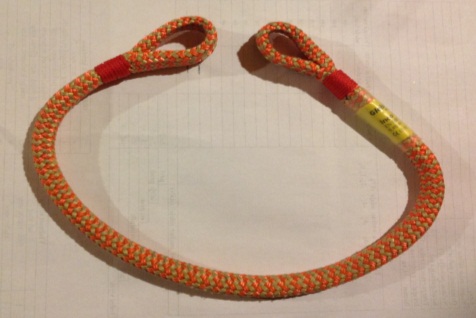 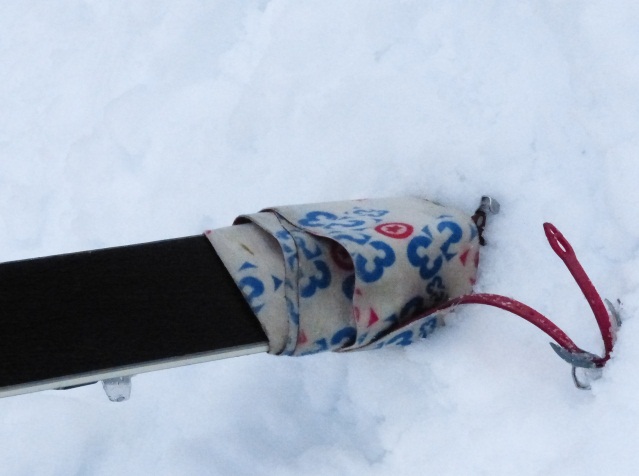 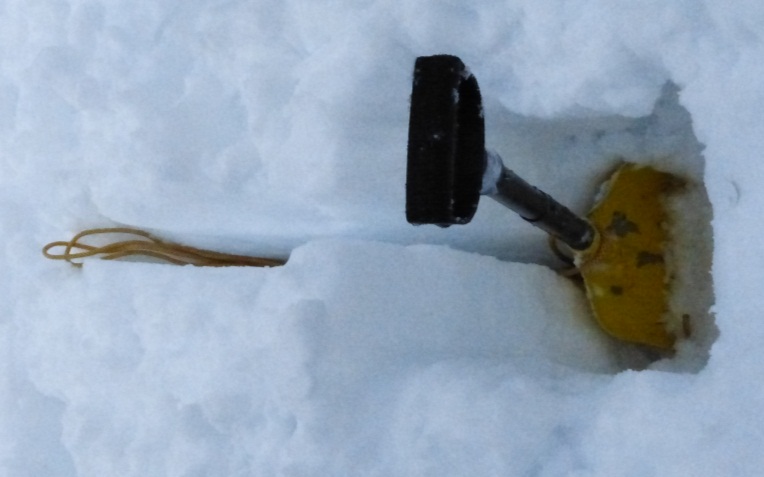 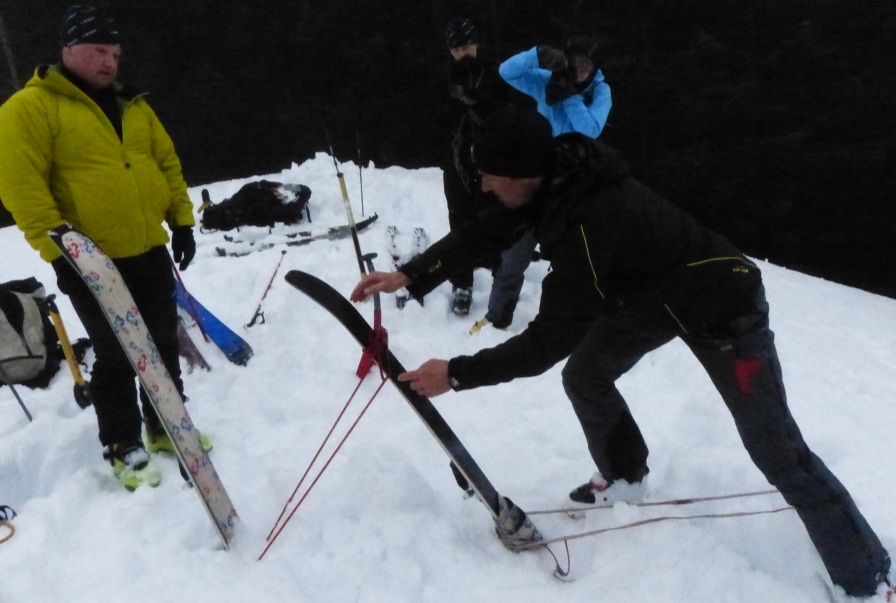 